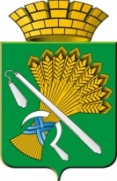 АДМИНИСТРАЦИЯ КАМЫШЛОВСКОГО ГОРОДСКОГО ОКРУГА	П О С Т А Н О В Л Е Н И Е	от 30.12.2021  N 1031Об утверждении Порядка проведения конкурсного отбора инициативных проектов для реализации на территории, части территории Камышловского городского округаВ соответствии со статьей 261 Федерального закона от 06.10.2003 № 131-ФЗ «Об общих принципах организации местного самоуправления в Российской Федерации», Порядком выдвижения, внесения, обсуждения, рассмотрения инициативных проектов, а также проведения их конкурсного отбора в Камышловского городского округа, утвержденным Решением Думы Камышловского городского округа от 18.11.2021 года № 32, руководствуясь статьей 19-1 Устава Камышловского городского округа, администрация Камышловского городского округаПОСТАНОВЛЯЕТ:1. Утвердить Порядок проведения конкурсного отбора инициативных проектов для реализации на территории, части территории Камышловского городского округа (Приложение 1). 2. Настоящее постановление опубликовать в газете «Камышловские известия» и разместить на официальном сайте администрации Камышловского городского округа в информационно-телекоммуникационной сети «Интернет».3. Контроль за исполнением настоящего постановления возложить на заместителя главы администрации Камышловского городского округа Власову Е.Н. Глава Камышловского городского округа	                                               А.В. ПоловниковПриложение 1к постановлению администрации Камышловского городского округа  от 30.12.2021 № 1031Порядок проведения конкурсного отбора инициативных проектов для реализации на территории, части территории Камышловского городского округа1. Общие положения1. Настоящий Порядок устанавливает процедуру проведения конкурсного отбора инициативных проектов для реализации на территории, части территории Камышловского городского округа (далее – Порядок, конкурсный отбор). 2. Конкурсный отбор проводится в случае, если в администрацию Камышловского городского округа внесено несколько инициативных проектов, в том числе с описанием аналогичных по содержанию приоритетных проблем.3. Целью проведения конкурсного отбора является определение наиболее социально значимых инициативных проектов для последующего предоставления за счет средств бюджета Камышловского городского округа бюджетных ассигнований на их реализацию.4. Конкурсному отбору подлежат инициативные проекты, внесенные в администрацию Камышловского городского округа их инициаторами. Участниками конкурсного отбора являются инициаторы внесенных проектов (далее – участники конкурсного отбора).5. К участию в конкурсном отборе допускаются поступившие в администрацию Камышловского городского округа инициативные проекты, соответствующие требованиям, установленным статьей 261 Федерального закона от 06.10.2003 № 131-ФЗ «Об общих принципах организации местного самоуправления в Российской Федерации».2. Организация и проведение конкурсного отбора6. Проведение конкурсного отбора осуществляется конкурсной комиссией по проведению конкурсного отбора инициативных проектов на территории Камышловского городского округа (далее - конкурсная комиссия).7. Конкурсная комиссия осуществляет свою деятельность в соответствии с Положением о конкурсной комиссии по организации и проведению конкурсного отбора инициативных проектов на территории Камышловского городского округа.8. Организатором конкурсного отбора является Администрация Камышловского городского округа, которая осуществляет следующие функции:1) определяет дату, время и место проведения конкурсного отбора;2) формирует конкурсную комиссию;3) информирует о проведении конкурсного отбора инициаторов проекта;4) готовит извещение о проведении конкурсного отбора, обеспечивает его опубликование в газете «Камышловские известия» и размещение на официальном сайте администрации Камышловского городского округа в сети «Интернет»;5) передает в конкурсную комиссию инициативные проекты, поступившие в Администрацию Камышловского городского округа и допущенные к конкурсному отбору, с приложением к каждому инициативному проекту следующих документов:а) информации в произвольной письменной форме об отнесении инициативного проекта к вопросам местного значения, в рамках которых планируется реализация инициативного проекта;б) выписки из решения о бюджете или сводной бюджетной росписи бюджета Камышловского городского округа о бюджетных ассигнованиях, предусмотренных на реализацию инициативного проекта в текущем году;в) гарантийного письма в произвольной письменной форме о готовности юридических лиц, индивидуальных предпринимателей, ТОС, ТСЖ, населения Камышловского городского округа принять участие в софинансировании инициативного проекта;6) назначает дату первого заседания конкурсной комиссии;7) осуществляет техническое обеспечение деятельности конкурсной комиссии;8) доводит до сведения участников конкурсного отбора о результатах конкурсного отбора.9. Конкурсная комиссия осуществляет рассмотрение инициативных проектов в срок не более 30 дней со дня их поступления.10. Конкурсный отбор инициативных проектов и подведение итогов осуществляются конкурсной комиссией в соответствии с критериями оценки проектов, установленными Порядком выдвижения, внесения, обсуждения, рассмотрения инициативных проектов, а также проведения их конкурсного отбора в Камышловском городском округе, утвержденным решением Думы Камышловского городского округа.11. Инициатор проекта не менее чем за 5 дней до даты проведения конкурсного отбора имеет право отозвать свой инициативный проект и отказаться от участия в конкурсном отборе, сообщив об этом письменно организатору конкурсного отбора.12. При проведении конкурсного отбора конкурсная комиссия осуществляет ранжирование инициативных проектов по набранному количеству баллов.13. Победителями конкурсного отбора признаются инициативные проекты, набравшие наибольшее количество баллов по отношению к остальным инициативным проектам, с учетом общей суммы бюджетных ассигнований местного бюджета, предусмотренных на софинансирование инициативных проектов в Камышловском городском округе в текущем финансовом году.14. В случае, если два или более инициативных проекта получили равную оценку, наиболее высокий рейтинг присваивается инициативному проекту объем привлекаемых средств, из внебюджетных источников финансирования которого больше. 15. В случае одинакового объема привлекаемых средств из внебюджетных источников финансирования более высокий рейтинг присваивается участнику с наиболее ранней датой внесения инициативного проекта.16. По результатам заседания конкурсной комиссии составляется протокол заседания комиссии, который подписывается председателем конкурсной комиссии и секретарем конкурсной комиссии.17. Конкурсная комиссия формирует перечень прошедших конкурсный отбор проектов, набравших наибольшее количество баллов, который представляет в администрацию Камышловского городского округа в течение 3 дней со дня проведения заседания.18. Организатор конкурсного отбора в течение 10 дней после принятия решения конкурсной комиссией доводит до сведения инициатора проекта его результаты.19. Список инициативных проектов-победителей утверждается постановлением администрации Камышловского городского округа и размещается на сайте.20. Заявки, документы и материалы, прошедшие конкурсный отбор, участникам конкурсного отбора не возвращаются.